Quickbox ESQ 25/4Packing unit: 1 pieceRange: C
Article number: 0080.0027Manufacturer: MAICO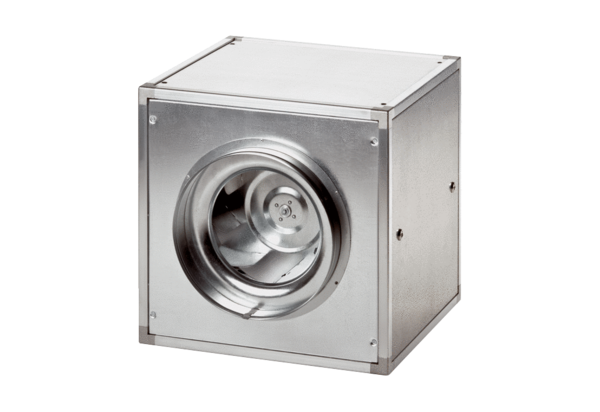 